ФИО педагога: С.А. Бубновская                                                                                                                                                      Программа: «Чудо ручки»Объединение: 1АД. Дата занятия по рабочей программе: 19.05.2020. Тема занятия: промежуточная аттестация. Задание: выполнить творческую работу в смешанной технике «Лето».Материалы: цветная или белая бумага, картон, ножницы, фломастеры, клей, пластилин, салфетки, ткань и т.д. Порядок выполнения: Придумать картину на тему «Лето».Воплотить свою идею на цветном или белом картоне любыми имеющимися материалами.Сфотографировать свою работу и отправить мне на электронный адрес: Sweta_@mail.ru  или WhatsApp 89149320037, или Viber 89149320037. Примеры работ: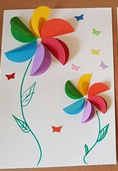 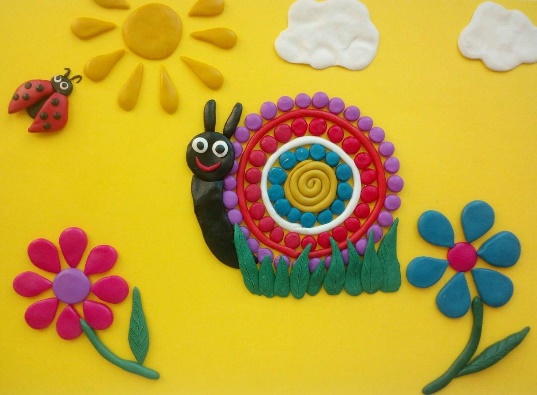 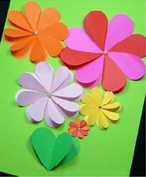 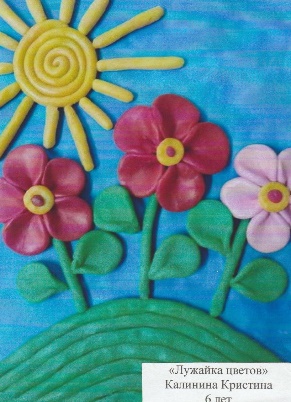 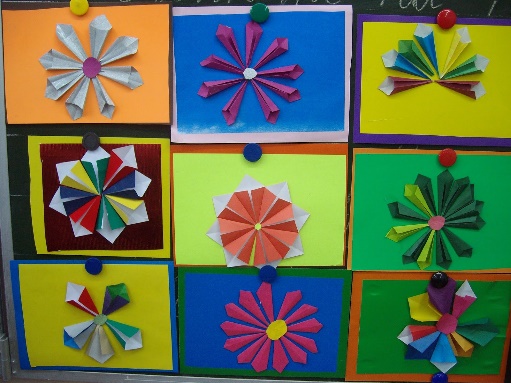 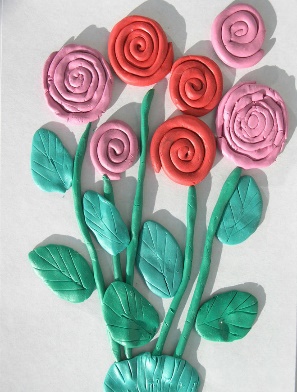 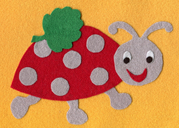 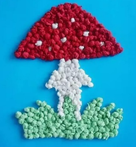 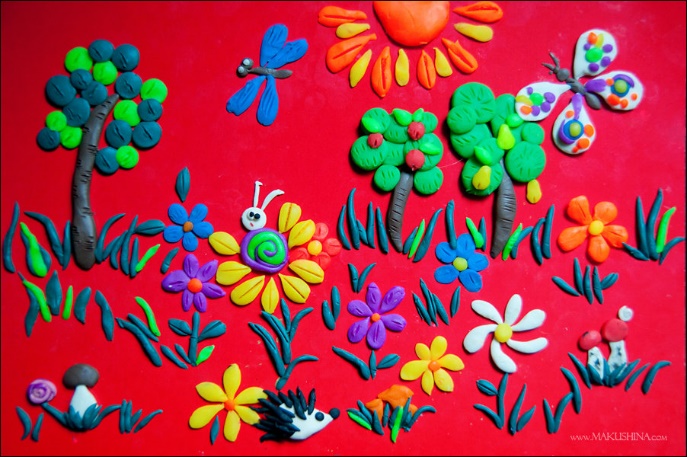 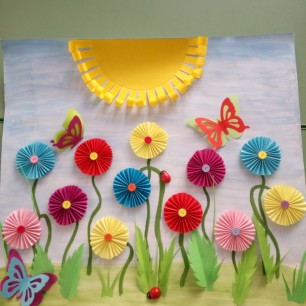 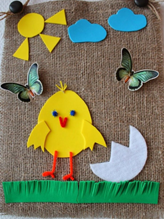 